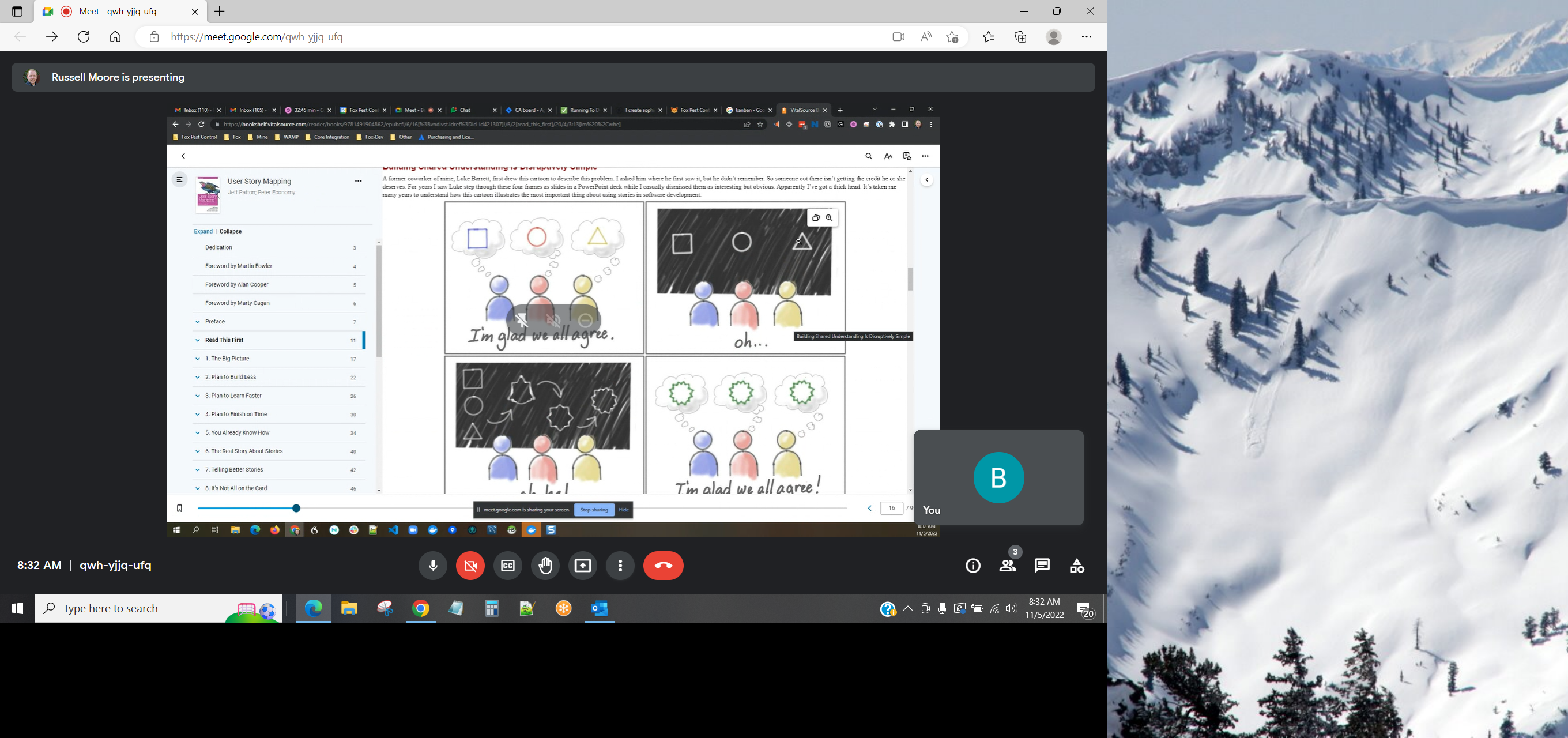 Shared understanding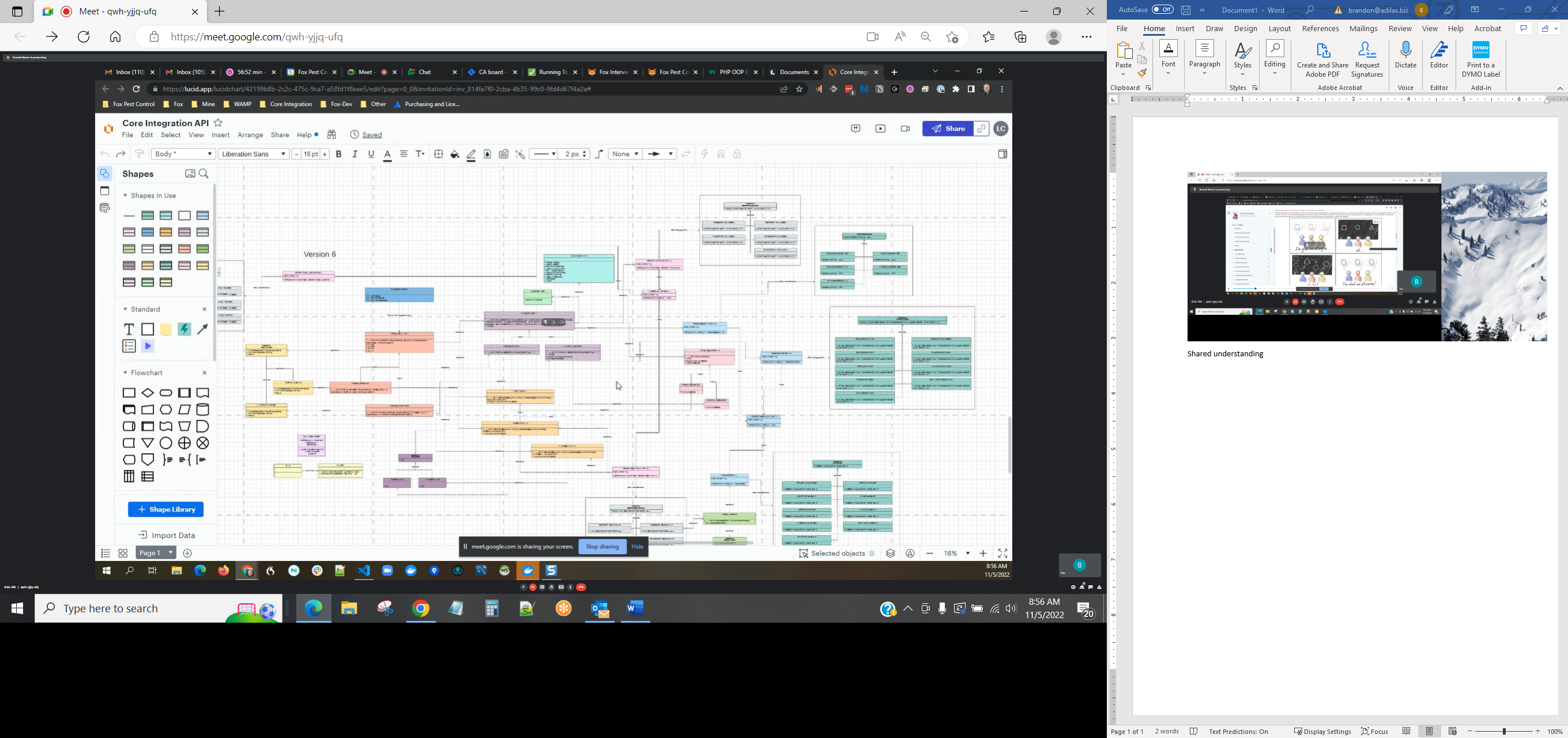 UML diagrams – unified modeling language – high level vantage point – wireframes (kind of)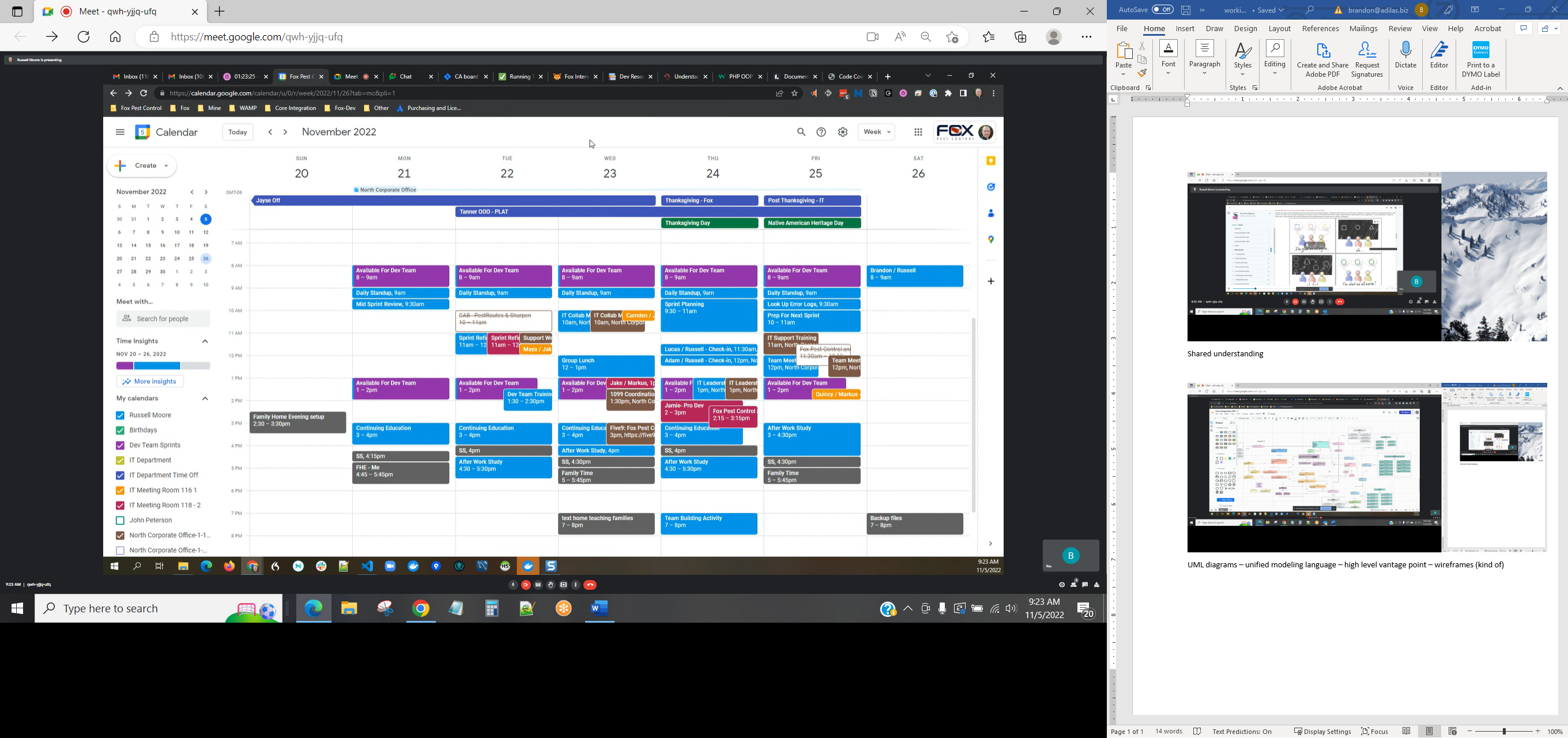 Small sample of Russell’s google calendar – just for ideas and layout